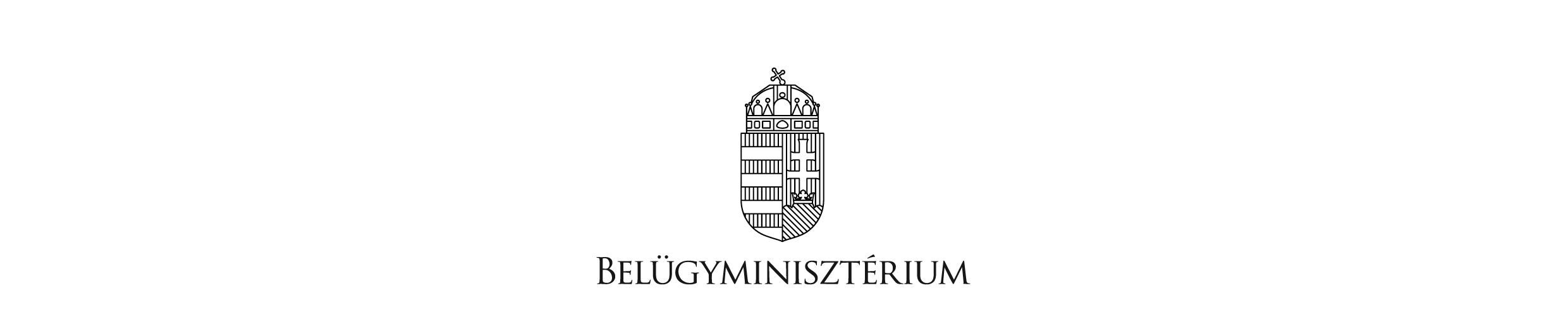 Közfoglalkoztatási és Vízügyi Helyettes ÁllamtitkárságKözfoglalkoztatási Stratégiai és Koordinációs FőosztályTervezési segédlet az országos közfoglalkoztatási programok 2017. évi tervezésével és a kérelem benyújtásával kapcsolatbanJogszabályi háttér2011. évi CVI. törvény a közfoglalkoztatásról és a közfoglalkoztatáshoz kapcsolódó, valamint egyéb törvények módosításáról (továbbiakban: Kftv),375/2010. (XII. 31.) Korm. rendelet a közfoglalkoztatáshoz nyújtható támogatásokról (továbbiakban: Korm. rendelet),170/2011. (VIII. 24.) Korm. rendelet a közfoglalkoztatási bér és a közfoglalkoztatási garantált bér megállapításáról. (továbbiakban: 170/2011. (VIII. 24.) Korm. rendelet)2012. évi I. törvény a munka törvénykönyvéről (továbbiakban Mt.)1993. évi III. törvény a szociális igazgatásról és szociális ellátásokról (továbbiakban Szoctv.)Az országos közfoglalkoztatók köreKözfoglalkoztatási támogatást a Kftv-ben felsorolt közfoglalkoztatók igényelhetnek, a törvényben meghatározott tevékenységekre vonatkozóan. 2017. évben az alábbi országos közfoglalkoztatók bevonásával indulnak az országos közfoglalkoztatási programok:Vízügyi igazgatóságok;Vízgazdálkodási társulatok;Állami erdőgazdaságok;Magyar közútkezelő;Vasúti pályahálózat-működtetők;Nemzeti park igazgatóságok;Rendészeti szervek;Katasztrófavédelmi szervek;Magyar Honvédség;Büntetés-végrehajtási intézetek;Karitatív szervezetek;Egyéb költségvetési szervek.A kérelemAz országos közfoglalkoztatási programok támogatásának igénylése a 2017. évben is kérelem útján történik.Az előzetes kérelmet a közfoglalkoztató a KTK rendszerben rögzíti, majd a nyomtatott példányt az illetékes kormányhivatal foglalkoztatási főosztályához nyújtja be. Az esetleges hiánypótlásokat, további egyeztetéseket követően a kormányhivatal foglalkoztatási főosztálya az előzetes kérelem alapján elkészíti javaslatát a Belügyminisztérium (továbbiakban: BM) részére. A BM Közfoglalkoztatási Stratégiai és Koordinációs Főosztálya a beérkezett javaslatokat ellenőrzi, a szükséges egyeztetéseket lefolytatja, majd elkészíti a támogatási döntések felterjesztését. Ezt követően a Belügyminiszter dönt az országos közfoglalkoztatási programokat illetően. A miniszteri döntést követően történik a végleges kérelem benyújtása a kormányhivatal foglalkoztatási főosztályára.Az országos közfoglalkoztatási programok legkorábban 2017. március 1. napjától indíthatóak, és legfeljebb 2018. február 28-ig tarthatnak. A foglalkoztatás az álláskeresők és a foglalkoztatást helyettesítő támogatásra jogosult személyek esetén napi 6-8 órás munkaidőben, illetve a megváltozott munkaképességű személyek ellátásáról szóló törvény szerinti rehabilitációs ellátásban részesülő személyek esetén napi 4-8 órás munkaidőben történhet.A 2017. évi közfoglalkoztatási programok tervezése során nagy körültekintéssel vegyék figyelembe 375/2010. (XII.31.) Korm. rendelet 6/A § 4). bekezdését, hangsúlyosan a munkaerő-kereslet és kínálat helyi jellemzőit, a térség foglalkoztatási helyzetét és munkanélküliségi mutatóit.A létszám meghatározásánál szükséges figyelembe venni, hogy 20 fő közfoglalkoztatottra 1 fő adminisztrátor támogatása igényelhető. Magasabb adminisztrátori létszám igénylés esetén indoklás szükséges. 10 fő közfoglalkoztatott után 1 fő brigádvezető/munkavezető foglalkoztatásához igényelhető támogatás. Kisebb létszámú csoport irányításához is van lehetőség brigádvezető/munkavezető támogatására, azonban a körülmények bemutatásával külön indokolás szükséges.KépzésA Korm. rendelet 6. § (2) bekezdés a) pontja szerint, országos program esetében támogatás a közfoglalkoztató részére abban az esetben nyújtható, ha a közfoglalkoztató a munkavégzéshez kapcsolódóan foglalkoztatást elősegítő képzés lehetőségét biztosítja. Képzési létszám és a képzés időtartamának tervezése nélkül országos közfoglalkoztatási program megvalósítása nem támogatható.Indokolt esetben a közfoglalkoztató által megvalósított és finanszírozott belső képzés is elfogadható a program képzési elemének teljesítéseként.A képzési programok tervezésénél a vállalt feladatok megvalósításához szükséges munkaintenzitást is figyelembe kell venni.A képzési létszám kialakításakor és a képzési igények, szakirányok tervezésekor javasoljuk, hogy a közfoglalkoztatói igények mellett a nyílt munkaerő-piacnak (helyi és országos) is megfelelő, valamint a bevonandó célcsoport adottságait is figyelembe vevő igényeket fogalmazzanak meg. Amennyiben a képzési létszám a közfoglalkoztató képzési igényei alapján nem állítható össze, a kormányhivatal foglalkoztatási főosztályával egyeztetve kell a képzési szakirányokat meghatározni.A képzési elem finanszírozása uniós források bevonásával is megvalósulhat.A folyamatban lévő GINOP-6.1.1-15 azonosítószámú, „Alacsony képzettségűek és közfoglalkoztatottak képzése” című kiemelt projekt (a továbbiakban: kiemelt projekt) keretében, a képzések megvalósítása során az alábbi szempontok figyelembe vétele szükséges a képzésbe való bevonáshoz. A kiemelt projekt forrásából a képzési díj és a vizsgadíj, illetve a képzéshez kapcsolódó költségek (pl. utazási költség) támogathatóak.A kiemelt projekt célcsoportja a kevésbé fejlett régiókban (Észak-magyarországi, Észak-alföldi, Dél-alföldi, Közép-dunántúli, Nyugat-dunántúli, Dél-dunántúli) magyarországi lakóhellyel vagy bejelentett tartózkodási hellyel rendelkező, tankötelezettségüket teljesített, elsősorban alacsony iskolai végzettségű, legfeljebb befejezett általános iskolai végzettséggel rendelkező munkavállalási korú (öregségi nyugdíjkorhatárt el nem ért) felnőtt személyek, akik közfoglalkoztatási jogviszonyban, vagy munkaviszonyban állnak.Nem támogatható a Közép-magyarországi régió területén lévő képzési helyszínen megvalósuló képzés.A kiemelt projektben a képzési programok sikeres megvalósítása érdekében mentorok nyújtanak segítséget a lemorzsolódással veszélyeztetettek számára. A szolgáltatás megvalósulhat személyes és csoportos formában. A képzési létszámot nem határozzuk meg, viszont a tervezésnél figyelembe kell venni az egyes képzési csoportok optimális létszámmal (15-20 fő), de minimálisan 12 fővel történő működtetésére vonatkozó szempontot.A bevonás során előnyben kell részesíteni azon személyeket, akik még nem részesültek korábban hazai költségvetés vagy uniós forrás terhére megvalósuló projektben képzési támogatásban, vagy akik nem rendelkeznek szakképesítéssel;a roma nemzetiségű, vagy fogyatékkal élő, vagy megváltozott munkaképességű személyeket;a kedvezményezett járások besorolásáról szóló 290/2014. (XI. 26.) Korm. rendelet 3. és 4. számú mellékletében szereplő kedvezményezett járások és átmenetileg kedvezményezett települések, a kedvezményezett települések besorolásáról és a besorolás feltételrendszeréről szóló 105/2015. (IV. 23.) Korm. rendeletben, valamint a szabad vállalkozási zónák létrehozásának és működésének, valamint a kedvezmények igénybevételének szabályairól szóló 27/2013. (II. 12.) Korm. rendelet 1. és 2. számú mellékletében meghatározott települések lakóit. Képzésbe bevonható, akielsősorban alacsony iskolai végzettségű, munkaerőpiacon keresett kompetenciával, vagy szakképesítéssel nem rendelkező munkavállalási korú (öregségi nyugdíjkorhatárt el nem ért) felnőtt személy, aki közfoglalkoztatási jogviszonyban, vagy munkaviszonyban áll; hazai költségvetés vagy uniós forrás terhére megvalósuló program keretében az alapkompetenciák fejlesztését célzó, felzárkóztató, illetve munkakör vagy munkatevékenység végzéséhez szükséges kompetenciák megszerzésére, fejlesztésére, azaz egyéb szakmai képzésre, egyéb képzésre és hatósági képesítések megszerzésére irányuló támogatott képzésen korábban már részt vett;hazai költségvetés vagy uniós forrás terhére megvalósuló programban támogatott OKJ-s képzésben már korábban részt vett és az utoljára ilyen formában megszerzett képesítés ótalegalább 1, de kevesebb, mint 2 év telt el:a korábban megszerzett szakképesítéséhez kapcsolódó szakképesítés-ráépülést, vagya korábban megszerzett rész-szakképesítéshez kapcsolódóan a teljes szakképesítést, vagya megszerzett képesítéséhez kapcsolódóan a Képzési területek egységes osztályozási rendszere (KEOR) szerinti azonos főirányba tartozó képesítést kíván szerezni, vagylegalább 2 év telt el. Képzésbe nem vonható be, akia bevonás időpontjában iskolai tankötelezettségét teljesíti (a nemzeti köznevelésről szóló 2011. évi CXC. tv. 45. § (3) bekezdése),egyéb, az állam által támogatott képzésben vesz részt – beleértve az iskolarendszerű szakképzés keretében folyó képzéseket is,a kérelem benyújtása napján a Nemzeti Foglalkoztatási Alapból képzési támogatásban részesül, a Foglalkoztatási Főosztály által jogerős határozattal a saját hibájából eredően visszakövetelt képzési támogatással összefüggő fizetési kötelezettséggel rendelkezik, a kiemelt projekt felhívása keretében megvalósuló képzéssel párhuzamosan részt vesz hazai vagy európai uniós forrásból megvalósuló képzésben, kivéve a GINOP-6.1.2-15 Digitális szakadék csökkentése és a GINOP-6.1.3-16 Idegen nyelvi készségek fejlesztése c. projektek képzéseit.Elszámolható és nem elszámolható költségek 2017. évbenA Korm. rendelet alapján 2017. évben – az előző évekhez hasonlóan – alapvetően 3 típusú költségnem számolható el az országos közfoglalkoztatási programokban: bérköltség (bér + SZHA) 100%-os mértékben; közvetlen költségek, anyagköltségek: a támogatás mértéke, a bérköltséghez nyújtott támogatás legfeljebb 20%-a lehet.szervezési költségek: legalább 100 fő közfoglalkoztatása esetén, a bérköltséghez nyújtott támogatás legfeljebb 3%-a.2017. évi közfoglalkoztatási bérek tervezésnél a hatályos 170/2011. (VIII. 24.) Korm. rendeletet kell figyelembe venni. Elszámolható közvetlen-, és anyagköltségek:A munkaruha és egyéni védőeszköz, a védőoltás és beadásának térítési díja, egyéb orvosi vizsgálatok díja, amennyiben a kérelemben fel van tüntetve (kalcium tabletta, védőital, mentődoboz stb.) költségei.Anyagköltség (a közfoglalkoztatottak által felhasznált anyagok).Munkába járással kapcsolatos utazási költségtérítésről szóló jogszabály szerint a munkaadót terhelő utazási költségek. A kerékpárral történő munkába járás 9 Ft/km összeggel, maximum 3000 Ft/fő/hó erejéig támogatható.Munkásszállítás költségei (közfoglalkoztatottak szállítási költsége).Foglalkoztathatósági szakvélemény (a munka felvételéhez szükséges érvényes foglalkoztathatósági szakvélemény, amelynek érvényességi ideje max. 2 év).Munkaeszközök: minden egyes gép, készülék, szerszám, kézi szerszám vagy berendezés, amelyet a munkavégzés során, vagy azzal összefüggésben használnak.      Ezeket adásvétel, vagy bérlet útján lehet beszerezni. gépi eszközök fenntartásának költsége (üzemanyag, kenőanyagok, alkatrészek);Ha a közfoglalkoztató bérli a munkaeszközt, akkor az nem minősül beruházásnak, ezért csak a dologi (közvetlen)költségek között lehet elszámolni.Minden esetben vizsgálni kell az előző években már beszerzett eszközöket, annak kihasználtságát, a beszerzendő eszköz, gép indokoltságát. Kis értékű tárgyi eszköz: az államháztartás számviteléről szóló 4/2013. (I.11.) Korm. rendelet hatálya alá eső közfoglalkoztatók esetén a 200 ezer Ft, a számvitelről szóló 2000. évi C. törvény hatálya alá eső közfoglalkoztatók esetén 100 ezer Ft bekerülési értéket meg nem haladó tárgyi eszközök.Nagy értékű tárgyi eszköz: az államháztartás számviteléről szóló 4/2013. (I.11.) Korm. rendelet hatálya alá eső közfoglalkoztatók esetén a 200 ezer Ft, a számvitelről szóló 2000. évi C. törvény hatálya alá eső közfoglalkoztatók esetén 100 ezer Ft bekerülési értéket meghaladó tárgyi eszközök. Nagy értékű tárgyi eszköz nettó 400 000 Ft beszerzési értékhatárig számolható el.Elszámolható szervezési költségek:számítógépek, szoftverek, fénymásolók bérlésének költsége;nyomtatók bérlésének, nyomtatópatronok beszerzésének költsége;a közfoglalkoztató autójába szervezéshez és ellenőrzéshez felhasznált üzemanyag; irodaszerek;munkavezetők részére egyszerű, alapfunkciókra alkalmas feltöltő kártyás telefon, vagy flottában történő használatra, előfizetéses telefonkészülék esetén a telefon költsége. Feltöltő kártyás készülék esetén havi legfeljebb 2500 Ft összegű kártya, míg flottás készülék esetében legfeljebb bruttó 2500 Ft/hó előfizetési díj számolható el. Nem elszámolható költségek:tanácsadói díjak, olyan vállalkozási tevékenységek díjai, amelyek a tárgyi eszköz használhatóságát érdemben nem növelik, vagy amelyeket közfoglalkoztatás keretében is el lehet végezni (ez utóbbiakat nem az Sztv. alapján kell kizárni a támogatható költségek közül, hanem azért, mert ellentétesek a közfoglalkoztatási támogatás céljával);a munkaeszközöknél leírt értékhatárt meghaladó eszközbeszerzés; ingatlan bérleti díja (pl.: telephelyek, állattartásra alkalmas telephely, irodák, raktárak stb.);postaköltség;képzési költség (pl. pótvizsga költsége, a képzésben részt vevők útiköltsége is);banki költségek;számítógép, telefonkészülék (kivétel a szervezési költségeknél megjelölt esetekben), fénymásoló, fényképezőgép és egyéb informatikai, híradástechnikai eszköz, ill. alkatrészeik, valamint szoftverek beszerzési költsége; kivéve abban az esetben, ha a program speciális jellege megkívánja, vagy gazdasági számítással alátámasztva megindokolják, hogy a bérlés többe kerül, mint a vásárlás;telefonálás költsége, kivétel a szervezési költségeknél megjelölt esetekben; céges autó fenntartásának költsége;közbeszerzési eljárás díjai;munka- és balesetvédelmi oktatás, elsősegélynyújtó képzés költsége;munkaköri alkalmassági vizsgálat;szakképzési hozzájárulás;megbízási szerződés;táppénz;közfoglalkoztatott saját gépjárműjének használata, ideértve az üzemanyagot is;saját könyvelő, vagy külső cég általi könyvelés költsége.Amennyiben a programidőn belül a közvetlen, vagy a szervezési költség egyes költségelemei közötti átcsoportosítás válik szükségessé, vagy a tervezetthez képest más eszköz/anyag kerül beszerzésre, úgy ezt a közfoglalkoztatónak előzetesen kérelmezni és engedélyeztetni kell az illetékes megyei, illetve fővárosi kormányhivatal (a továbbiakban: kormányhivatal) foglalkoztatási főosztályánál. A költségek közötti átcsoportosításához hatósági szerződés módosítására van szükség. Tekintettel arra, hogy a kérelem elválaszthatatlan része a hatósági szerződésnek, így abban az esetben, ha más anyag, vagy eszköz stb. kerül beszerzésre, az csak akkor számolható el, ha a hatósági szerződés előzetesen ennek megfelelően módosításra került. A bér és a nem bérjellegű (közvetlen- és anyagköltség, valamint a szervezési) költségek közötti átcsoportosítás kizárólag a kormányhivatal foglalkoztatási főosztálya javaslatával, a miniszteri döntés módosításával, ezt követően a hatósági szerződés módosításával lehetséges. Előlegek elszámolása és mértékeElőleg a támogatások összegéből igényelhető bérköltségekre, közvetlen-, és anyagköltségekre, valamint szervezési költségekre az alábbi feltételekkel: Bérköltségek: A közfoglalkoztatási bérhez és az ahhoz kapcsolódó szociális hozzájárulási adóhoz nyújtott támogatás esetében az előleg összege a megítélt támogatás legfeljebb 2 hónapra jutó összege lehet.A bérköltségre nyújtott előleggel legkésőbb az utolsó havi elszámolásával egyidejűleg kell elszámolni, azonban folyamatosan figyelni kell a ténylegesen felmerülő személyi költségek nagyságára, a felhasználás tendenciájára.Közvetlen-, szervezési- és anyagköltségekre adott előlegek:Támogatási jogcímenként kell megállapítani.  A közvetlen- szervezési- és anyagköltségek támogatására megítélt összeg legfeljebb 70%-áig igényelhető előleg a program indításához, az elengedhetetlenül szükséges eszközök beszerzésére. A közvetlen-, szervezési- és anyagköltségekre adott előleggel legkésőbb a program feléig kell elszámolni a hatósági szerződésben foglaltak szerint.Az előlegekkel történt elszámolást követően újabb előleg nem folyósítható.A 2017. évi országos közfoglalkoztatási programok indítását megelőző feladatok ütemezése Országos programok előzetes terveinek feltöltése a KTK rendszerbe és benyújtása az illetékes kormányhivatal foglalkoztatási főosztályára  Határidő: 2017. január 19. Felelős: közfoglalkoztatókA kormányhivatalok javaslatainak felterjesztése a BM irányába Határidő: 2017. január 31. Felelős: kormányhivatalok foglalkoztatási főosztályaiJavaslatok felterjesztése miniszteri döntésreHatáridő: 2017. február 06. Felelős: Programkoordinációs OsztályKormányhivatalok kiértesítése miniszteri döntésrőlHatáridő: 2017. február 13.Felelős: Programkoordinációs OsztályOrszágos közfoglalkoztatási programok indulásaHatáridő: 2017. március 1.Felelős: kormányhivatalok foglalkoztatási főosztályai, járási hivatalok foglalkoztatási osztályai és a közfoglalkoztatókBudapest, 2016.  „         .”	Közfoglalkoztatási Stratégiai és Koordinációs Főosztály